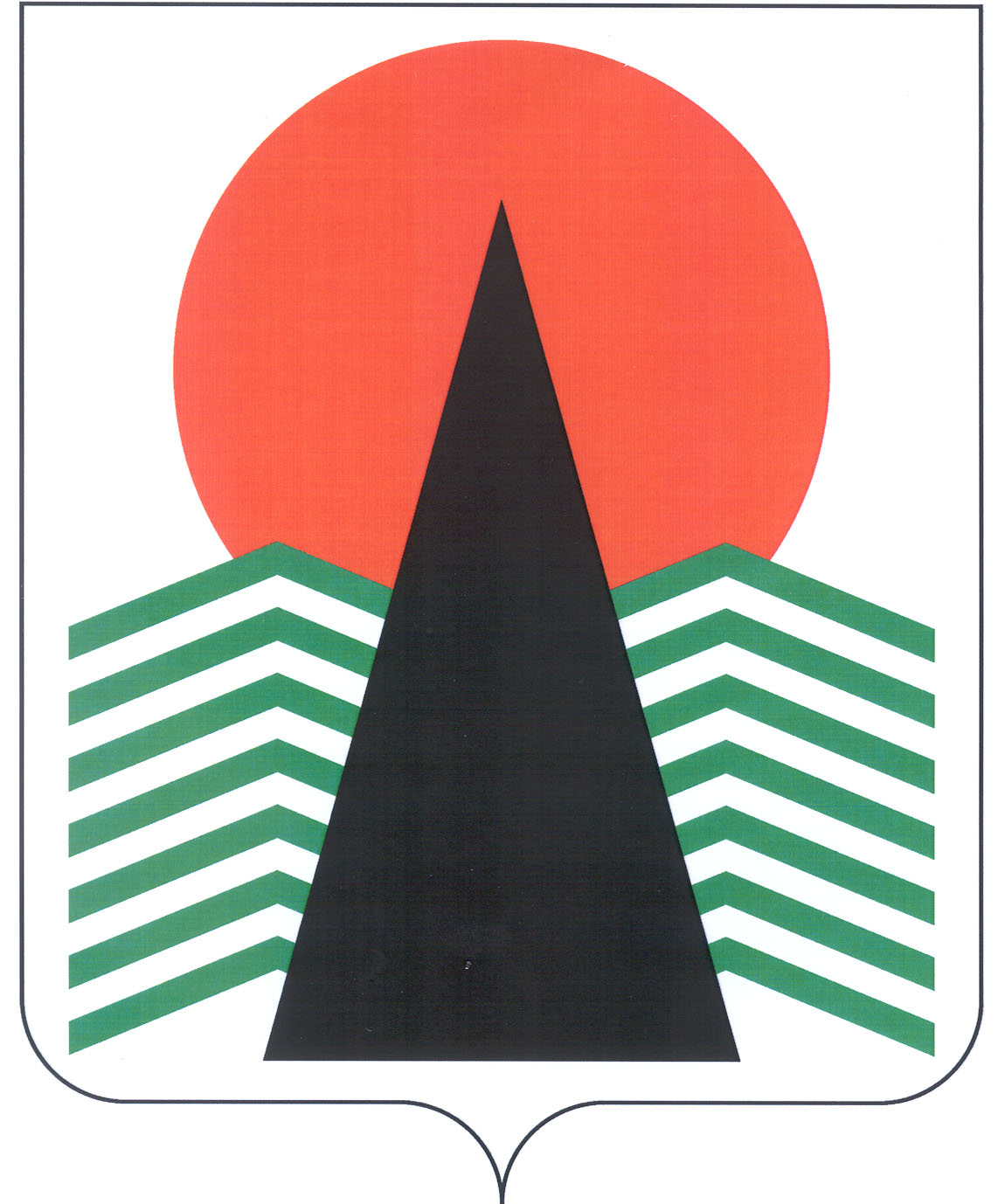 Сельское поселение СингапайНефтеюганский районХанты-Мансийский автономный округ – ЮграАДМИНИСТРАЦИЯ СЕЛЬСКОГО ПОСЕЛЕНИЯ СИНГАПАЙПОСТАНОВЛЕНИЕ29.07.2022                                                                                       № 230 О внесении изменений в постановление администрации от 19.12.2017 № 260 "Об утверждении административного регламента предоставления муниципальной услуги "Признание помещения жилым помещением, жилого помещения непригодным для проживания и многоквартирного дома аварийным и подлежащим сносу или реконструкции" (в редакции от 04.06.2018 № 140, от 25.12.2019 № 487, от 26.10.2020 № 299)В соответствии Постановлением Правительства Российской Федерации от 28.01.2006 № 47 "Об утверждении Положения о признании помещения жилым помещением, жилого помещения непригодным для проживания, многоквартирного дома аварийным и подлежащим сносу или реконструкции, садового дома жилым домом и жилого дома садовым домом" ПОСТАНОВЛЯЮ:1. Внести в постановление администрации от 19.12.2017 № 260 "Об утверждении административного регламента предоставления муниципальной услуги "Признание помещения жилым помещением, жилого помещения непригодным для проживания и многоквартирного дома аварийным и подлежащим сносу или реконструкции" следующие изменения:1.1. Абзац первый пункта 15 приложения к постановлению изложить в следующей редакции:"Оценка и обследование помещения в целях признания его жилым помещением, жилого помещения пригодным (непригодным) для проживания граждан, а также многоквартирного дома в целях признания его аварийным и подлежащим сносу или реконструкции осуществляются межведомственной комиссией, создаваемой в этих целях (далее - Комиссия) в порядке, предусмотренном Положением о признании помещения жилым помещением, жилого помещения непригодным для проживания, многоквартирного дома аварийным и подлежащим сносу или реконструкции, садового дома жилым домом и жилого дома садовым домом, утвержденным постановлением Правительства Российской Федерации от 28 января 2006 года N 47  (далее соответственно - Положение, установленные требования).";1.2. пункт 17 раздела 2 приложения к постановлению после абзаца четвертого дополнить абзацем следующего содержания:"об отсутствии оснований для признания жилого помещения непригодным для проживания;".1.3. В абзаце 3 пункта 36 приложения к Постановлению слова «правилам пожарной безопасности»заменить словами «правилам противопожарного режима в Российской Федерации».1.4. Раздел III. "Состав, последовательность и сроки выполнения административных процедур, требования к порядку их выполнения, в том числе особенности выполнения административных процедур в электронной форме, а также особенности выполнения административных процедур в многофункциональных центрах" приложения к постановлению дополнить подразделом следующего содержания: "Варианты предоставления муниципальной услуги, включающие порядок предоставления указанной услуги отдельным категориям заявителей, объединенных общими признаками, в том числе в отношении результата муниципальной услуги, за получением которого они обратились46.1 Порядок предоставления муниципальной услуги не зависит от категории объединенных общими признаками заявителей. В связи с этим варианты предоставления муниципальной услуги, включающие порядок предоставления указанной услуги отдельным категориям заявителей, объединенных общими признаками, в том числе в отношении результата государственной услуги, за получением которого они обратились, не устанавливается.»2. Настоящее постановление подлежит официальному опубликованию (обнародованию) в бюллетене «Сингапайский вестник» и вступает в силу после официального опубликования (обнародования).И.о. Главы сельского поселения                                               С.Е. Маденова